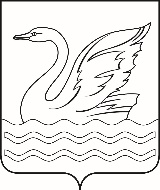 Городской округ Долгопрудный Московской областиСОВЕТ ДЕПУТАТОВГОРОДСКОГО ОКРУГА ДОЛГОПРУДНЫЙМОСКОВСКОЙ ОБЛАСТИ141700, Московская область,городской округ Долгопрудный, площадь Собина, дом 3,тел./факс: (495) 408-88-75sovet_deputatov_dolgoprudny@mail.ruРЕШЕНИЕ  «07» марта 2024 года                                                                                     № 18 - нрО внесении изменений и дополненийв Устав городского округа Долгопрудный Московской областиВ целях приведения Устава городского округа Долгопрудный Московской области, принятого решением Совета депутатов городского округа Долгопрудный Московской области от 22.03.2019 № 15-нр (с учетом изменений от 27.01.2021                            № 01-нр, от 15.06.2022 № 55-нр, от 24.04.2023 № 38-нр) в соответствие с  Федеральным   законом от   06.10.2003 № 131-ФЗ «Об общих принципах организации местного самоуправления в Российской Федерации», Законом Московской области от 24.07.2007 № 137/2007-ОЗ  «О муниципальной службе в Московской области»,  в соответствии с решением Совета депутатов городского округа Долгопрудный Московской области от 18.12.2020 № 92-нр «Об утверждении Положения о порядке организации и проведения публичных слушаний в городском округе Долгопрудный Московской области», решением Совета депутатов городского округа Долгопрудный Московской области от 19.05.2023 № 49-нр «Об утверждении Положения о порядке учета предложений по проекту Устава городского округа Долгопрудный Московской области, по проекту решения о внесении изменений и дополнений в Устав городского округа Долгопрудный Московской области и о порядке участия граждан в их обсуждении», решением Совета депутатов  городского округа Долгопрудный Московской области от 24.01.2024 № 01-р «О назначении и организации публичных слушаний по проекту решения Совета депутатов городского округа Долгопрудный Московской области «О внесении изменений и дополнений в Устав городского округа Долгопрудный Московской области», решением Совета депутатов городского округа Долгопрудный Московской области от 28.02.2024 № 07-р «Об итогах рассмотрения результатов публичных слушаний по проекту решения Совета депутатов городского округа Долгопрудный Московской области «О внесении изменений и дополнений в Устав городского округа Долгопрудный Московской области,  протоколом публичных слушаний по проекту решения Совета депутатов городского округа Долгопрудный Московской области «О внесении изменений и дополнений в Устав городского округа Долгопрудный Московской области» от 08.02.2024, заключением Оргкомитета по проведению публичных слушаний от 19.02.2024, на основании Устава городского округа Долгопрудный Московской области, Совет депутатов городского округа Долгопрудный Московской области Р Е Ш И Л:Внести в Устав городского округа Долгопрудный Московской области, принятый решением Совета депутатов городского округа Долгопрудный Московской области от 22.03.2019 № 15-нр, следующие изменения и дополнения:1)	пункт 39 части 1 статьи 6 изложить в следующей редакции:«39) организация и осуществление мероприятий по работе с детьми и молодежью, участие в реализации молодежной политики, разработка и реализация мер по обеспечению и защите прав и законных интересов молодежи, разработка и реализация муниципальных программ по основным направлениям реализации молодежной политики, организация и осуществление мониторинга реализации молодежной политики в городском округе;»;в пункте 40 части 1 статьи 6 после слова «полосам» дополнить словами «, а также правил использования водных объектов для рекреационных целей;»;в пункте 46 части 1 статьи 6 после слов «Единый государственный реестр недвижимости» знаки препинания «.» и «”» исключить;4) в пункте 48 части 1 статьи 6 в конце предложения заменить знак препинания «.» на знак препинания «;»;5)	часть первую статьи 6 дополнить пунктом 49 следующего содержания:«49) осуществление выявления объектов накопленного вреда окружающей среде и организация ликвидации такого вреда применительно к территориям, расположенным в границах земельных участков, находящихся в собственности городского округа.»;6)	часть первую статьи 6 дополнить частью 1.1 следующего содержания:«1.1. Перечень полномочий органов местного самоуправления городского округа по решению вопросов местного значения, перераспределенных в соответствии с частью 1.2 ст. 17 Федерального закона от 06.10.2003 № 131-ФЗ «Об общих принципах организации местного самоуправления в Российской Федерации» законами Московской области, определяется нормативным правовым актом Совета депутатов городского округа Долгопрудный Московской области с указанием в нем реквизитов актуальной редакции соответствующих законов Московской области.»;7) часть 5 статьи 26 изложить в следующей редакции:«5. Совет депутатов состоит из 25 депутатов, избираемых на муниципальных выборах населением городского округа Долгопрудный по пяти пятимандатным избирательным округам, образуемым на территории городского округа Долгопрудный.»; 	  8) «статью 29 дополнить частью 6.4 следующего содержания:	«6.4. Депутат Совета депутатов освобождается от ответственности за несоблюдение ограничений и запретов, требований о предотвращении или об урегулировании конфликта интересов и неисполнение обязанностей, установленных Федеральным законом от 06.10.2003 № 131-ФЗ «Об общих принципах организации местного самоуправления в Российской Федерации» и другими федеральными законами в целях противодействия коррупции, в случае, если несоблюдение таких ограничений, запретов и требований, а также неисполнение таких обязанностей признается следствием не зависящих от него обстоятельств в порядке, предусмотренном частями 3 - 6 статьи 13 Федерального закона от 25 декабря 2008 года № 273-ФЗ «О противодействии коррупции»;9) статью 32 дополнить частью 7.2 следующего содержания:«7.2. Глава городского округа Долгопрудный освобождается от ответственности за несоблюдение ограничений и запретов, требований о предотвращении или об урегулировании конфликта интересов и неисполнение обязанностей, установленных Федеральным законом от 06.10.2003 № 131-ФЗ «Об общих принципах организации местного самоуправления в Российской Федерации» и другими федеральными законами в целях противодействия коррупции, в случае, если несоблюдение таких ограничений, запретов и требований, а также неисполнение таких обязанностей признается следствием не зависящих от него обстоятельств в порядке, предусмотренном частями 3 - 6 статьи 13 Федерального закона от 25 декабря 2008 года № 273-ФЗ «О противодействии коррупции».»;10) пункт 20 части 1 статьи 33 изложить в следующей редакции:«20) назначает и освобождает от должности первого заместителя главы городского округа, заместителей главы городского округа, руководителей отраслевых (функциональных) и территориальных органов администрации городского округа Долгопрудный, а также сотрудников и работников администрации в соответствии с трудовым законодательством и законодательством о муниципальной службе;»; в части 2 статьи 33 слова «первый заместитель главы администрации или иной заместитель главы администрации» заменить словами «первый заместитель главы городского округа или иной заместитель главы городского округа»;            12) в части 2.1 статьи 34 слова «первый заместитель главы администрации городского округа Долгопрудный» заменить словами «первый заместитель главы городского округа»; пункт 2 части 9 статьи 36 изложить в следующей редакции:«2) первый заместитель главы городского округа;»;14)	пункт 3 части 9 статьи 36 изложить в следующей редакции:	«3) заместители главы городского округа;»;15)	пункт 50 части 1 статьи 37 изложить в следующей редакции:«50) учреждает печатное средство массовой информации и (или) сетевое издание для обнародования муниципальных правовых актов, доведения до сведения жителей городского округа официальной информации;»;16) в пункте 51 части 1 статьи 37 слова «Федеральными законами» заменить словами «Федеральным законом от 06.10.2003 № 131-ФЗ «Об общих принципах организации местного самоуправления в Российской Федерации»;»;17) пункт «г» части 1 статьи 43 изложить в следующей редакции:«г) первым заместителем главы городского округа;»;18) пункт «д» части 1 статьи 43 изложить в следующей редакции:«д) заместителями главы городского округа;»;19) в части 11 статьи 44 слова «первый заместитель главы администрации» заменить словами «первый заместитель главы»;дополнить Устав главой 13.1 следующего содержания:«13.1. МЕЖДУНАРОДНЫЕ И ВНЕШНЕЭКОНОМИЧЕСКИЕ СВЯЗИ ОРГАНОВ МЕСТНОГО САМОУПРАВЛЕНИЯ ГОРОДСКОГО ОКРУГАСтатья 61.1. Полномочия органов местного самоуправления городского округа в сфере международных и внешнеэкономических связей1. Международные и внешнеэкономические связи осуществляются органами местного самоуправления городского округа в целях решения вопросов местного значения по согласованию с органами государственной власти Московской области в порядке, установленном законом Московской области.2. К полномочиям органов местного самоуправления городского округа в сфере международных и внешнеэкономических связей относятся:1) проведение встреч, консультаций и иных мероприятий в сфере международных и внешнеэкономических связей с представителями государственно-территориальных, административно-территориальных и муниципальных образований иностранных государств;2) заключение соглашений об осуществлении международных и внешнеэкономических связей органов местного самоуправления городского округа с органами местного самоуправления иностранных государств;3) участие в деятельности международных организаций в сфере межмуниципального сотрудничества в рамках полномочий органов, созданных специально для этой цели;4) участие в разработке и реализации проектов международных программ межмуниципального сотрудничества;5) иные полномочия в сфере международных и внешнеэкономических связей органов местного самоуправления городского округа в соответствии с международными договорами Российской Федерации, федеральными законами, иными нормативными правовыми актами Российской Федерации и законами Московской области.Статья 61.2. Соглашения об осуществлении международных и внешнеэкономических связей органов местного самоуправления городского округа1. В целях решения вопросов местного значения органы местного самоуправления городского округа заключают соглашения об осуществлении международных и внешнеэкономических связей с органами местного самоуправления иностранных государств по согласованию с высшим исполнительным органом Московской области в порядке, определяемом Московской областью.2. Регистрация органами государственной власти Московской области соглашений об осуществлении международных и внешнеэкономических связей органов местного самоуправления городского округа осуществляется в порядке, определяемом законом Московской области, и является обязательным условием вступления таких соглашений в силу. 3. Подписанные соглашения об осуществлении международных и внешнеэкономических связей органов местного самоуправления городского округа подлежат опубликованию (обнародованию) в порядке, предусмотренном для опубликования (обнародования) муниципальных правовых актов.Статья 61.3. Информирование об осуществлении международных и внешнеэкономических связей органов местного самоуправления городского округа1. Глава городского округа Долгопрудный ежегодно до 15 января информирует уполномоченный орган государственной власти Московской области в установленном указанным органом порядке об осуществлении международных и внешнеэкономических связей органов местного самоуправления городского округа и о результатах осуществления таких связей в предыдущем году.Статья 61.4. Перечень соглашений об осуществлении международных и внешнеэкономических связей органов местного самоуправления городского округа1. Городской округ формирует перечень соглашений об осуществлении международных и внешнеэкономических связей органов местного самоуправления городского округа в порядке, определенном высшим исполнительным органом Московской области. В такой перечень включаются все соглашения об осуществлении международных и внешнеэкономических связей органов местного самоуправления городского округа, в том числе соглашения, утратившие силу.2. Глава городского округа Долгопрудный ежегодно до 15 января направляет в уполномоченный орган государственной власти Московской области перечень соглашений об осуществлении международных и внешнеэкономических связей органов местного самоуправления городского округа, включая в него соглашения, заключенные и утратившие силу в предыдущем году. В случае, если такой перечень направляется впервые, в него включаются все соглашения об осуществлении международных и внешнеэкономических связей органов местного самоуправления городского округа, в том числе соглашения, утратившие силу.Поручить главе городского округа Долгопрудный направить решение Совета депутатов городского округа Долгопрудный Московской области «О внесении изменений и дополнений в Устав городского округа Долгопрудный Московской области» в течение 15 дней со дня принятия в Управление Министерства юстиции Российской Федерации по Московской области в порядке, предусмотренном действующим законодательством для государственной регистрации.Поручить главе городского округа Долгопрудный опубликовать (обнародовать) в официальном печатном средстве массовой информации городского округа Долгопрудный  «Вестник «Долгопрудный» зарегистрированное решение Совета депутатов городского округа Долгопрудный Московской области «О внесении изменений и дополнений в Устав городского округа Долгопрудный Московской области» (далее – решение Совета депутатов) в течение семи дней со дня поступления из Управления Министерства юстиции Российской Федерации по Московской области уведомления о включении сведений о решении Совета депутатов в государственный реестр уставов муниципальных образований Московской области.Поручить главе городского округа Долгопрудный в течение 10 дней со дня официального опубликования (обнародования) решения Совета депутатов городского округа Долгопрудный Московской области «О внесении изменений и дополнений в Устав городского округа Долгопрудный Московской области»  направить в Управление Министерства юстиции Российской Федерации по Московской области сведения об источнике и о дате официального опубликования (обнародования) решения Совета депутатов городского округа Долгопрудный Московской области «О внесении изменений и дополнений в Устав городского округа Долгопрудный Московской области» для включения указанных сведений в государственный реестр уставов муниципальных образований субъекта Российской Федерации.Изменения и дополнения в Устав городского округа Долгопрудный Московской области вступают в силу после их официального опубликования (обнародования) в официальном печатном средстве массовой информации городского округа Долгопрудный «Вестник «Долгопрудный».Глава городского округа Долгопрудный Московской области                                               В.Ю. Юдин«07» марта 2024 годаПредседатель Совета депутатовгородского округа ДолгопрудныйМосковской области                                                                            Д.В. БалабановПринято на заседании Совета депутатовгородского округа ДолгопрудныйМосковской области07 марта 2024 года